This certifies thatis a member ofin good standing sincewith all rights and privileges pertaining thereof.Set down and signed this  day of .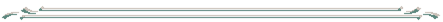 PresidentSecretary